Show timeBeagle day at the show.  Two treats.  Your thoughts welcome.Treat 1: Miracle on Olympic Boulevarde Transport for NSW Show Bag available at the stall on Olympic Boulevarde.  Sydney Trains Rail Safety Activity Book: We’re going on a train tripChorus We’re going on a train tripWe’re going to catch a big oneI’m not scaredIt’s a beautiful dayUh Oh!!Verse 2I dropped my toy on the trackWe can’t go down and get itWe need someone to helpLook! Customer service staffVerse 3Someone’s hurt or very sickNeed to get help nowIt’s an emergencyI better press the Help PointVerse 4Stranger! A person I don’t knowI can’t go with themI need to ask for helpFrom an adult I can trustMetro not mentioned?  Fallout from latest North Korean test?  Cutting political critique?Nonetheless, the best infrastructure advice for years.Treat 2: From Planet Pimp	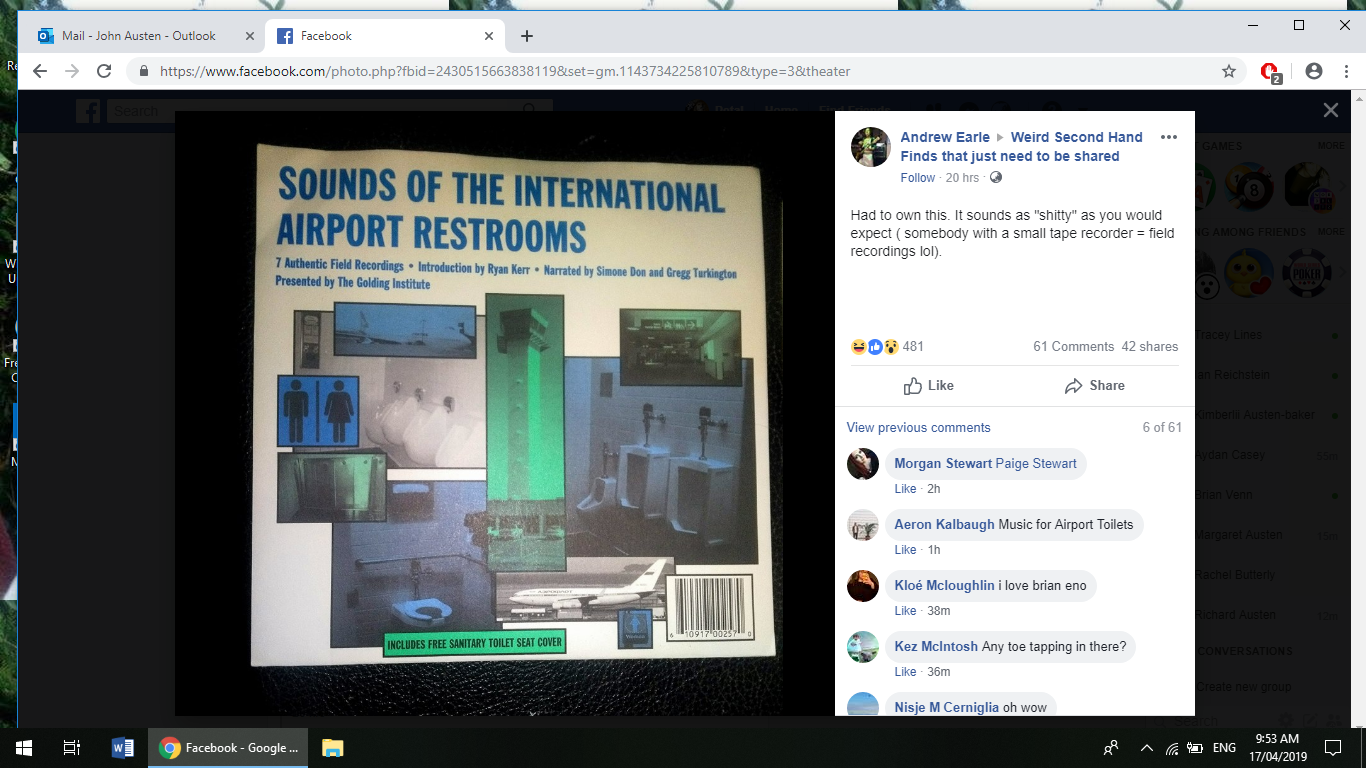 Now that’s better.  Should have been in the showbag.